Priorities for the WeekWeekly Calendar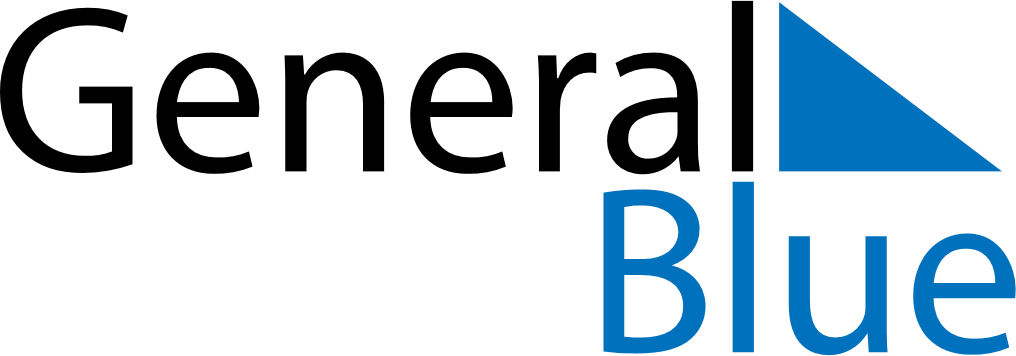 June 9, 2024 - June 15, 2024Weekly CalendarJune 9, 2024 - June 15, 2024Weekly CalendarJune 9, 2024 - June 15, 2024Weekly CalendarJune 9, 2024 - June 15, 2024Weekly CalendarJune 9, 2024 - June 15, 2024Weekly CalendarJune 9, 2024 - June 15, 2024Weekly CalendarJune 9, 2024 - June 15, 2024Weekly CalendarJune 9, 2024 - June 15, 2024SUNJun 09MONJun 10TUEJun 11WEDJun 12THUJun 13FRIJun 14SATJun 156 AM7 AM8 AM9 AM10 AM11 AM12 PM1 PM2 PM3 PM4 PM5 PM6 PM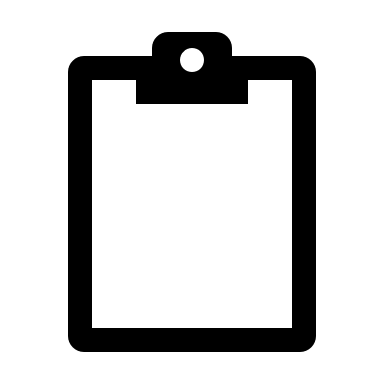 